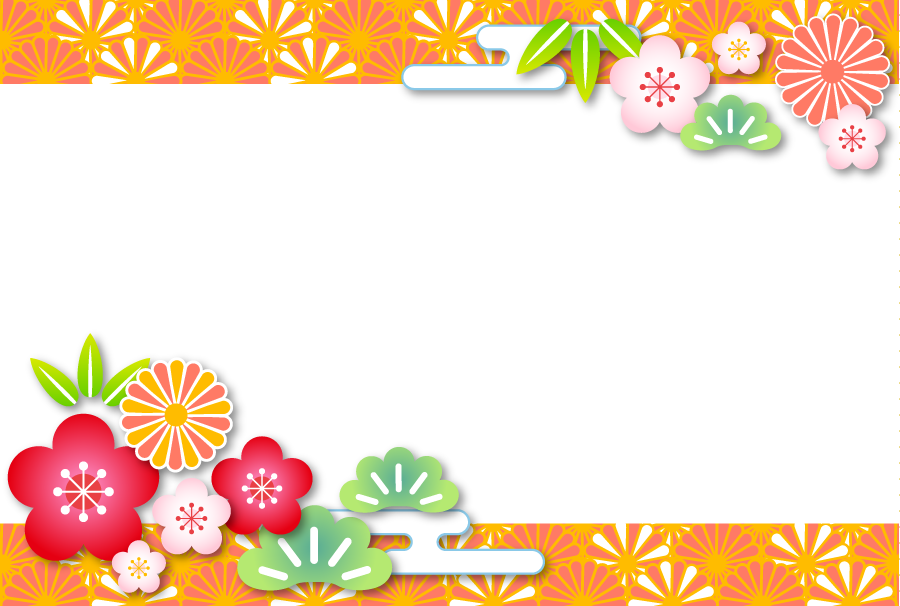 謹　　賀　　新　　年　　　2020年12月30日～2021年1月1日 は休業日とさせて頂きます。　　　誠に申し訳ございません。　　　　　新年1月2日より通常営業を開始いたします。　　　　　　来年もどうぞよろしくお願い致します。　　　　良いお年をお迎えください！　　　　　　　　　　　　　　　　　　　　　　　　　　　　　　　　　　　　　　　　                                          　　　　 　　　　　　　　　　　　　　　　　　　HP : www.saorikimono.com/ 彩織着物　